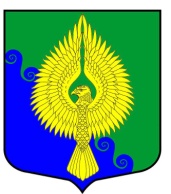 Внутригородское муниципальное образованиеСанкт-Петербургамуниципальный округ  ЮНТОЛОВОМуниципальный Совет(МС МО МО Юнтолово)6-го созываРЕШЕНИЕ«18» мая    май 2021 года	 						 			№  14Об утверждении отчета об исполнении Программы по профилактике и противодействию коррупции в органах местного самоуправления внутригородского муниципального образования Санкт-Петербурга муниципальный округ Юнтолово за 2020 годВ целях реализации вопроса местного значения по осуществлению противодействия коррупции, в соответствии с Федеральным законом от 25.12.2008 года № 273-ФЗ                                  «О противодействии коррупции», Законом Санкт-Петербурга от 23.09.2009 года № 420-79                «Об организации местного самоуправления в Санкт-Петербурге», Законом Санкт-Петербурга              от 14.11.2008 года №  674-122 «О дополнительных мерах по противодействию коррупции                       в Санкт-Петербурге», Уставом внутригородского муниципального образования Санкт-Петербурга муниципальный округ Юнтолово,  Муниципальный Совет решил:1. Утвердить отчет об исполнении Программы по профилактике и противодействию коррупции в органах местного самоуправления внутригородского муниципального образования Санкт-Петербурга муниципальный округ Юнтолово за 2020 год, утвержденной Постановлением Главы МО МО Юнтолово от  27.12.2018 года № 02-08/06 «Об утверждении Программы по профилактике и противодействию коррупции в органах местного самоуправления внутригородского муниципального образования Санкт-Петербурга муниципальный округ Юнтолово на 2019 - 2020 годы» согласно приложению.2. Настоящее решение вступает в силу со дня его принятия и подлежит опубликованию                   в газете муниципального образования «Юнтолово» и размещению на сайте МО МО Юнтолово.Глава муниципального образования,исполняющий полномочияПредседателя Муниципального Совета				  			     С.К.Гревцева
Приложение 
к Решению МС МО МО Юнтоловоот 18.05.2021 № 14Отчет об исполненииПрограммы по профилактике и противодействию коррупции в органах местного самоуправления внутригородского муниципального образования Санкт-Петербурга муниципальный округ Юнтолово за 2020 годНа основании Федерального закона от 25.12.2008 года № 273-ФЗ «О противодействии коррупции», Указа Президента РФ от 29.06.2018 года № 378 «О Национальном плане противодействия коррупции на 2018 - 2020 годы», Закона Санкт-Петербурга от 23.09.2009 года 
№ 420-79 «Об организации местного самоуправления в Санкт-Петербурге», Закона 
Санкт-Петербурга от 14.11.2008 года №  674-122 «О дополнительных мерах по противодействию коррупции в Санкт-Петербурге», во исполнение Постановления Главы МО МО Юнтолово 
от  27.12.2018 года № 02-08/06 «Об утверждении Программы по профилактике и противодействию коррупции в органах местного самоуправления внутригородского муниципального образования Санкт-Петербурга муниципальный округ Юнтолово на 2019 - 2020 годы»,  органами местного самоуправления МО МО Юнтолово осуществлены мероприятия, направленные на профилактику 
и противодействие коррупции, а также на устранение причин и условий, способствующих совершению противоправных действий и коррупционных проявлений муниципальными служащими органов местного самоуправления МО МО Юнтолово.Постановлением Главы МО МО Юнтолово от 27.12.2018 года № 02-08/06 утверждена Программа по профилактике и противодействию коррупции в органах местного самоуправления внутригородского муниципального образования Санкт-Петербурга муниципальный округ Юнтолово на 2019 - 2020 годы (далее – Программа).За отчетный период 2020 года в рамках указанной Программы выполнены следующие мероприятия.Подведены итоги выполнения мероприятий Программы за 2019 год и решением Муниципального Совета от 28.05.2020 № 02-03/12 утвержден отчет об исполнении Программы по профилактике и противодействию коррупции в органах местного самоуправления внутригородского муниципального образования Санкт-Петербурга муниципальный округ Юнтолово за 2019 год.Приглашений для участия в семинарах, совещаниях, конференциях, предусмотренных п.1.2. Программы, в 2020 году не поступало в связи с соблюдением требований, установленных постановлением Правительства Санкт-Петербурга № 121 от 13.03.2020  2020  «О мерах по противодействию распространению в Санкт-Петербурге новой коронавирусной инфекции (СOVID-19)».Во исполнение п. 1.3 Программы, в целях осуществления информационного взаимодействия с органами государственной власти и прокуратурой Приморского района по вопросам реализации антикоррупционной политики, в 2019 году заключено соглашение                           о взаимодействии в правотворческой сфере между МО МО Юнтолово и прокуратурой Приморского района, руководствуясь Конституцией Российской Федерации, Федеральным законом от 17.01.1992 года № 2202-1 «О прокуратуре Российской Федерации», Федеральным законом от 06.10.2003 года № 131-ФЗ «Об общих принципах организации местного самоуправления в Российской Федерации», Федеральным законом от 17.07.2009 года № 172-ФЗ «Об антикоррупционной экспертизе нормативных правовых актов и проектов нормативных правовых актов», иными федеральными законами, приказом Генпрокуратуры России от 17.09.2007 года № 144 «О правотворческой деятельности органов прокуратуры и улучшении взаимодействия с законодательными (представительными) и исполнительными органами государственной власти и органами местного самоуправления». Согласно указанному соглашению были определены следующие формы взаимодействия сторон: разработка проектов муниципальных нормативных правовых актов; подготовка заключений на проекты муниципальных нормативных правовых актов; в сфере прокурорского надзора за соответствием муниципальных нормативных правовых актов действующему федеральному и региональному законодательству, в том числе законодательству                                       о противодействии коррупции. Кроме того, по запросам Комитета территориального развития Санкт-Петербурга                          и Администрации Приморского района Санкт-Петербурга Местной Администрацией МО МО Юнтолово каждый квартал 2020 года представлялись информационные материалы и сведения по показателям антикоррупционного мониторинга в соответствии с Постановлением Правительства Санкт-Петербурга от 17.12.2009 № 1448 «О Порядке проведения антикоррупционного мониторинга в Санкт-Петербурге».В целях реализации положений п. 1.4 Программы, в течение 2020 года на постоянной основе проводился мониторинг действующего законодательства. Однако, вносимые                               в правовые акты изменения и дополнения, а также принятые новые правовые акты  не повлекли в истекшем периоде изменений должностного функционала муниципальных служащих, что не привело к необходимости внесения изменений в должностные инструкции, направленных на организационное обеспечение деятельности по реализации антикоррупционной политики.Во исполнение п. 1.5 Программы на рабочем совещании, проведенном 11.02.2020 юридическим отделом с муниципальными служащими были обсуждены вопросы правоприменительной практики по результатам вступивших в законную силу решений судов, арбитражных судов о признании недействительными ненормативных правовых актов, незаконными решений и действий (бездействий). Юридическим отделом были разъяснены нормы статьи 198 Кодекса об административном судопроизводстве Российской Федерации и статьи 198 Арбитражного процессуального кодекса Российской Федерации.Во исполнение п. 2.1. Программы, учитывая требования действующего законодательства,             в МО Юнтолово обеспечено представление лицами, замещающими муниципальные должности, муниципальными служащими ОМСУ сведений о доходах, расходах, об имуществе                                   и обязательствах имущественного характера в соответствии с действующим законодательством.  Во исполнение п. 2.2. Программы в 2020 году за 2019 год Главой Местной Администрации и девятнадцатью депутатами Муниципального Совета МО МО Юнтолово представлены сведения о доходах, расходах, об имуществе и обязательствах имущественного характера своих и членов       их семей. Данные сведения, были направлены в Комитет территориального развития                    Санкт-Петербурга. Восемь муниципальных служащих представили сведения о своих доходах, расходах,  об имуществе и обязательствах имущественного характера   и членов  семей за 2019 год. Во исполнение п. 2.2. Программы указанные сведения  размещены на сайте муниципального образования в сети Интернет в сроки в соответствии с действующим законодательством. За 2020 год информации, являющейся основанием для проведении проверок достоверности и полноты сведений, представляемых гражданами, претендующими на замещение должностей муниципальной службы, муниципальными служащими, и соблюдения муниципальными служащими требований к служебному поведению, а также ограничений, касающихся получения подарков и порядка сдачи подарков, в МО МО Юнтолово не поступало, в связи с чем, проверки    не проводились. Оснований для осуществления контроля за расходами муниципальных служащих, а также за расходами их супругов и несовершеннолетних детей в порядке, установленном действующим законодательством, в 2020 году также не имелось.На основании вышеизложенного, исполнение пунктов 2.3. и 2.4. Программы в 2019 году не требовалось.Во исполнение п. 2.5 Программы были приняты следующие постановления:Постановление МА МО МО Юнтолово от  27.05.2020 № 01-18/23 «Об утверждении перечня должностей муниципальной службы, при назначении на которые граждане и при замещении которых муниципальные служащие Местной Администрации МО МО Юнтолово обязаны представлять сведения о своих доходах, об имуществе и обязательствах имущественного характера, а также сведения о доходах, об имуществе и обязательствах имущественного характера своих супруги (супруга) и несовершеннолетних детей»; Постановление  МА МО МО Юнтолово от 29.12.2020 № 01-18/94 «О внесении изменений    в постановление Местной Администрации МО МО Юнтолово от 27.05.2020 № 01-18/23                    «Об утверждении перечня должностей муниципальной службы, при назначении на которые граждане и при замещении которых муниципальные служащие МА МО МО Юнтолово обязаны представлять сведения о своих доходах, об имуществе и обязательствах имущественного характера, а также сведения о доходах, об имуществе и обязательствах имущественного характера своих супруги (супруга) и несовершеннолетних детей».Во исполнение п. 2.6. Программы, на рабочем совещании, состоявшемся 11.02.2020, рассмотрен вопрос организации работы по уведомлению муниципальными служащими представителя нанимателя (работодателя) о выполнении иной оплачиваемой работы. С докладами выступили ведущие специалисты юридического отдела Шаркова А.И. и Сулима М.А.Во исполнение п. 2.7. и п. 2.9. Программы, на рабочем совещании, состоявшемся 11.02.2020, муниципальным служащим разъяснено об обязанности уведомлять об обращениях               в целях склонения к совершению коррупционных правонарушений, а также положений действующего законодательства Российской Федерации и Санкт-Петербурга о противодействии коррупции, в том числе об ответственности за коррупционные правонарушения, о порядке проверки достоверности и полноты сведений, представляемых гражданами, поступающими на муниципальную службу, муниципальными служащими в соответствии с действующим законодательством. С докладами выступили  ведущие специалисты юридического отдела по вопросам разъяснений ст. 9 Федерального закона от 19.12.2008 № 273-ФЗ «О противодействии коррупции» и об ответственности за совершение коррупционных правонарушений.Работа по проверке сведений о склонении муниципального служащего к совершению коррупционных правонарушений  во исполнение п. 2.8. Программы не проводилась  в связи с отсутствием в отчетном периоде уведомлений от муниципальных служащих представителю нанимателя (работодателя). Оснований для проведения заседаний комиссий по соблюдению требований к служебному поведению муниципальных служащих и урегулированию конфликта интересов, предусмотренных п. 2.10 Программы, в 2020 году не имелось.В целях организации работы по реализации в ОМСУ требований статьи 12 Федерального закона от 25.12.2008 № 273-ФЗ «О противодействии коррупции», предусмотренной п. 2.11. Программы, в 2020 году каждое лицо, замещающее муниципальные должности, муниципальные служащие ОМСУ при прекращении трудового договора, были уведомлены об ограничениях предусмотренных указанной статьей.Фактов получения муниципальными служащими подарка в связи с их должностным положением или в связи с исполнением ими служебных обязанностей в отчетном периоде не имелось, в связи с чем,  работа по проверке таких сведений  в соответствии с п. 2.12 Программы, не осуществлялась.В целях формирования у муниципальных служащих отрицательного отношения                           к коррупции, 11.02.2020, во исполнение п. 2.13. Программы, проведено рабочее совещание, на котором обсуждены актуальные вопросы противодействия коррупции.В рамках реализации положений п. 2.14. Программы, в МО Юнтолово на постоянной основе осуществлялся контроль за соблюдением лицами, замещающими должности муниципальной службы, требований законодательства Российской Федерации о противодействии коррупции, касающихся предотвращения и урегулирования конфликта интересов, в том числе за привлечением таких лиц к ответственности в случае их несоблюдения. За отчётный период указанные нарушения выявлены не были.Во исполнение п. 2.15. Программы, налажена планомерная кадровая работа в части, касающейся ведения личных дел лиц, замещающих должности муниципальной службы, в том числе контроля за актуализацией сведений, содержащихся в анкетах, представляемых при назначении на указанные должности и поступлении на такую службу, об их родственниках и свойственниках в целях выявления возможного конфликта интересов. За 2020 год указанные нарушения не выявлялись.Во исполнение п. 2.16 Программы МО Юнтолово осуществлено обеспечение ежегодного повышения квалификации муниципальных служащих, в должностные обязанности которых входит участие в противодействии коррупции. Так, в отчетном периоде 1 должностное лицо прошло обучение по программе повышения квалификации  «Противодействие коррупции на государственной гражданской службе Санкт-Петербурга».В соответствии с п. 2.17. Программы, муниципальных служащих, впервые поступивших на муниципальную службу для замещения должностей, включенных в Перечни, установленные нормативными правовыми актами РФ, в отчётном периоде 2020 года не имелось, в связи с чем, их обучение по образовательным программам в области противодействия коррупции не осуществлялось.В соответствии с действующим законодательством и муниципальными правовыми актами, на основании положений п. 3.1. Программы, в МО Юнтолово в отчётном периоде антикоррупционная экспертиза всех нормативных правовых актов и проектов нормативных правовых актов ОМСУ осуществлялась на постоянной основе. В течение 2020 года проводился анализ состояния и совершенствование нормативно-правовой базы органов местного самоуправления МО МО Юнтолово в области противодействия коррупции. В соответствии с действующим законодательством Российской Федерации и законодательством Санкт-Петербурга в 2020 году Муниципальным Советом МО МО Юнтолово было разработано и принято 8 нормативных правовых актов, Местной Администрацией МО МО Юнтолово – 6 нормативных правовых актов. Во исполнение п. 3.2. Программы, было организовано размещение проектов нормативных правовых актов ОМСУ на сайте муниципального образования в сети Интернет в целях обеспечения возможности проведения независимой антикоррупционной экспертизы проектов нормативных правовых актов в соответствии с действующим законодательством. Коррупциогенные факторы по результатам независимой антикоррупционной экспертизы не выявлены.Во исполнение п. 3.3. Программы, проекты нормативных правовых актов ОМСУ в полном объеме направлялись в Прокуратуру Приморского района Санкт-Петербурга для проведения антикоррупционной экспертизы в рамках заключенного соглашения о взаимодействии в правотворческой сфере.  В отчётном периоде в соответствии с п.3.4 Программы, проводился анализ коррупциогенных факторов, выявленных органами прокуратуры и Юридическим Комитетом Администрации Губернатора Санкт-Петербурга в ходе проведения антикоррупционной экспертизы. По всем выявленным фактам  обеспечено их исключение из проектов НПА и из утвержденных НПА.Также в рамках раздела 4 Программы за 2020 год анализировалась реализация антикоррупционной политики в сфере закупок товаров, работ, услуг для обеспечения муниципальных нужд. Проведенный анализ практики заключения муниципальных контрактов на поставку товаров, выполнение работ, оказание услуг для муниципальных нужд указывает на соблюдение требований законодательства, а также на соблюдение основного критерия исполнения муниципального контракта – минимальной цены поставщика при соблюдении требования качества продукции и сроков поставки товаров или выполнения работ, услуг. В течение 2020 года проводилась антикоррупционная экспертиза документации для проведения конкурентных способов закупок при осуществлении закупок для муниципальных нужд. При проведении указанной экспертизы коррупционных факторов не выявлено, поставка товаров, выполнение работ, оказание услуг, предусмотренные муниципальными контрактами, выполнены с соблюдением установленных требований качества и сроков, а также в соответствии с условиями контрактов.В соответствии с п. 5.1. Программы, представление в Администрацию Приморского района показателей и информационных материалов антикоррупционного мониторинга осуществлялось ежеквартально в установленные сроки. В отчётном периоде 2020 года приглашений на принятие участия в совещаниях (обучающих мероприятиях) по вопросам организации и проведения мониторинга в МО Юнтолово не поступало.В 2020 году обращений граждан и организаций, содержащих сведения о коррупции (в том числе поступивших из других органов, а также на специальную линию «Нет коррупции!»), по вопросам, находящимся в компетенции органов местного самоуправления МО МО Юнтолово, не поступало.В соответствии с п. 6.4 Программы, МО Юнтолово велась активная работа по обеспечению обязательного своевременного опубликования и обновления информации на сайте муниципального образования в сети Интернет в соответствии со статьей 13 Федерального закона от 09.02.2009 № 8–ФЗ «Об обеспечении доступа к информации о деятельности государственных органов и органов местного самоуправления».Для населения в газете муниципального образования Юнтолово, на сайте МО МО Юнтолово в сети Интернет в разделах «Противодействие коррупции» и «Новости» поддерживалась актуальная информация о ходе реализации антикоррупционной политики в МО МО Юнтолово. Размещались информационные материалы, направленные на профилактику коррупционных проявлений со стороны граждан и предупреждение коррупционного поведения муниципальных служащих, формирование нетерпимого отношения к проявлениям коррупции. За отчетный период 2020 года Программа по профилактике и противодействию коррупции в органах местного самоуправления внутригородского муниципального образования Санкт-Петербурга муниципальный округ Юнтолово реализована в полном объеме.Глава муниципального образования,исполняющий полномочияпредседателя Муниципального Совета							С.К. Гревцева